Творческая встреча преподавателей и студентов АнГТУ, посвященная VI Фестивалю российской наукиЦель творческой встречи: на основе популяризации научных знаний в молодежной среде  сформировать чувство патриотизма и гордости за свою малую Родину,  толерантное отношение к народам, населяющим Байкальский регион, чувство причастности каждого жителя Сибири к сохранению чистоты озера Байкал.С вступительным словом выступила зав. кафедрой общественных наук, доктор исторических наук  Н.В. Савчук. Она ознакомила аудиторию с историей фестиваля, отметив, что Иркутск во второй раз становится одной из главных региональных площадок фестиваля. Выступления ученых АнГТУ были посвящены актуальным вопросам развития сибирского региона. Кандидат философских наук Б.Ф. Чечет обратил внимание на важность гармонизации межнациональных и межэтнических отношений народов Байкальского региона, сохранение традиционной культуры коренных народов. Кандидат географических наук  В.А. Шультайс  рассказал о климатических и экологических изменениях на акватории Байкала, связанных с деятельностью человека. Встреча стала хорошим способом популяризации научных знаний и формирования мировоззрения молодежи.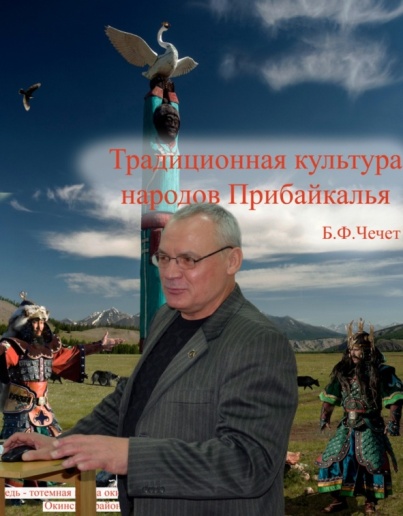 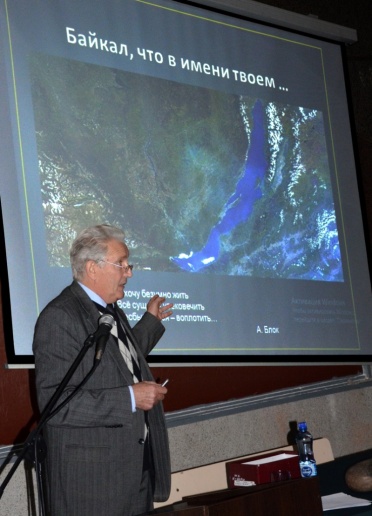 